Name:                                                    Date:LO: I can give Mr Grinling clear, easy to follow instructions for how to make a                     sandwich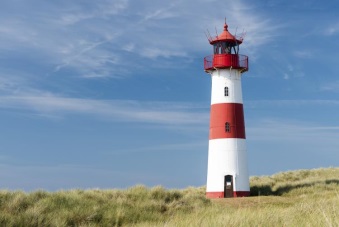 Title: ______________________________________________________________________________Materials Needed:1.___________________________________2.___________________________________3.___________________________________4.___________________________________5.___________________________________Instructions:                     1. ___________________________________________________________________________________2. __________________________________________________________________________________3. __________________________________________________________________________________4. __________________________________________________________________________________5. __________________________________________________________________________________6. __________________________________________________________________________________